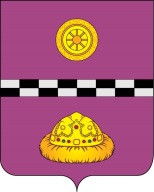 ПОСТАНОВЛЕНИЕот  29  сентября   2014 г.				                      № 829  О внесении изменений в постановление администрации муниципального района «Княжпогостский» от 19 декабря 2013 г. № 925 «О материальном стимулировании работников администрации муниципального района «Княжпогостский»,её отраслевых (функциональных) подразделений, работников централизованных бухгалтерий»В целях стимулирования в улучшении качества работы работников администрации муниципального района "Княжпогостский", её  отраслевых (функциональных) подразделений, работников централизованных бухгалтерий ПОСТАНОВЛЯЮ:Внести следующие изменений в постановление администрации муниципального района «Княжпогостский» от 19 декабря 2013 г. № 925 «О материальном стимулировании работников Администрации муниципального района «Княжпогостский», её отраслевых (функциональных) подразделений, работников централизованных бухгалтерий» (далее-постановление):В подпункте 2.3 пункта 2 приложения к постановлению абзац первый изложить в следующей редакции:«Для подготовки проекта распоряжения руководители управлений, отделов и секторов администрации  муниципального района «Княжпогостский» не позднее 20 числа текущего месяца, представляют в адрес начальника управления делами администрации муниципального района «Княжпогостский», предложения по размерам надбавок по форме согласно приложению № 1 к настоящему Положению. При подготовке предложений по установлению надбавок работнику, исполняющему обязанности по другой группе должностей муниципальной службы учитывается предельный размер надбавки, установленный для этой группы должностей.».В подпункте 2.6 пункта 2 приложения к постановлению слова «до 10» заменить словами «до 26».Подпункт 4.1 пункта 4 приложения к постановлению изложить в следующей редакции:«Материальная помощь в размере среднемесячного фонда оплаты труда, который включает в себя должностной оклад, ежемесячные надбавки и доплаты, носящие постоянный характер, выплачивается по распоряжению администрации муниципального района "Княжпогостский" два раза в год равными частями в пределах доведенных лимитов бюджетных обязательств, предусмотренных на оплату труда на соответствующий финансовый год: первая часть выплачивается к выходу работника в очередной трудовой отпуск, вторая часть - в конце года.Подпункт 4.3 пункта 4 приложения к постановлению изложить в следующей редакции:«При увольнении материальная помощь не выплачивается. В случае увольнения при окончательном расчете работника, которому была оказана материальная  помощь до даты увольнения, она подлежит удержанию за неотработанные целые месяца.».В подпункте 4.4 пункта 4 приложения к постановлению после слов «материальная помощь работникам» дополнить следующими словами: «в размере до среднемесячного фонда оплаты труда.». В подпункте 4.6 пункта 4 приложения к постановлению первый абзац исключить».В подпункте 5.5 пункта 5  приложения к постановлению пункты а), б), в) исключить.Настоящее постановление вступает в силу со дня его принятия и распространяется на правоотношения, возникшие с 19 декабря 2013 г.Руководителям отраслевых (функциональных) подразделений администрации муниципального района "Княжпогостский" ознакомить с настоящим постановлением всех работников отраслевых (функциональных) подразделений под роспись.Контроль за исполнением настоящего постановления возложить на начальника управления делами администрации муниципального района "Княжпогостский" Соколову Ю.А.Руководитель администрации                                                           В.И.Ивочкин